Verification of PI7C8958 IBIS modelIntroduction:To verify the correlation between the ibis model and hspice model, we need to do some simulations: IO(PCI, 3.3V Supply Voltage):The frequency of signal is 25MHz:Pull-Down(Without Package):Add 50Ω pull-down resistor and without capacitance to the output;Add 5p pull-down capacitance and without resistor to the output;Add 50Ω pull-down resistor and 5pF pull-down capacitance to the output;Pull-Up(Without Package):Add 50Ω pull-up resistor and without capacitance to the output;Add 50Ω pull-up resistor and 5pF pull-down capacitance to the output;With Package:Without resistor and capacitance to the output; OUTPUT(UART, 3.3V Supply Voltage):The frequency of signal is 25MHz:Pull-Down:Add 50Ω pull-down resistor and without capacitance to the output;Add 5p pull-down capacitance and without resistor to the output;Add 50Ω pull-down resistor and 5pF pull-down capacitance to the output;Pull-Up:Add 50Ω pull-up resistor and without capacitance to the output;Add 50Ω pull-up resistor and 5pF pull-down capacitance to the output;With Package:Without resistor and capacitance to the output;Conclusion:For IO(PCI) and OUTPUT(UART), the simulation results of IBIS model can match quite well with the HSPICE model at different simulating conditions. Simulation Result:IO(PCI, 3.3V Supply Voltage):Pull-Down:Add 50Ω pull-down resistor and without capacitance to the output;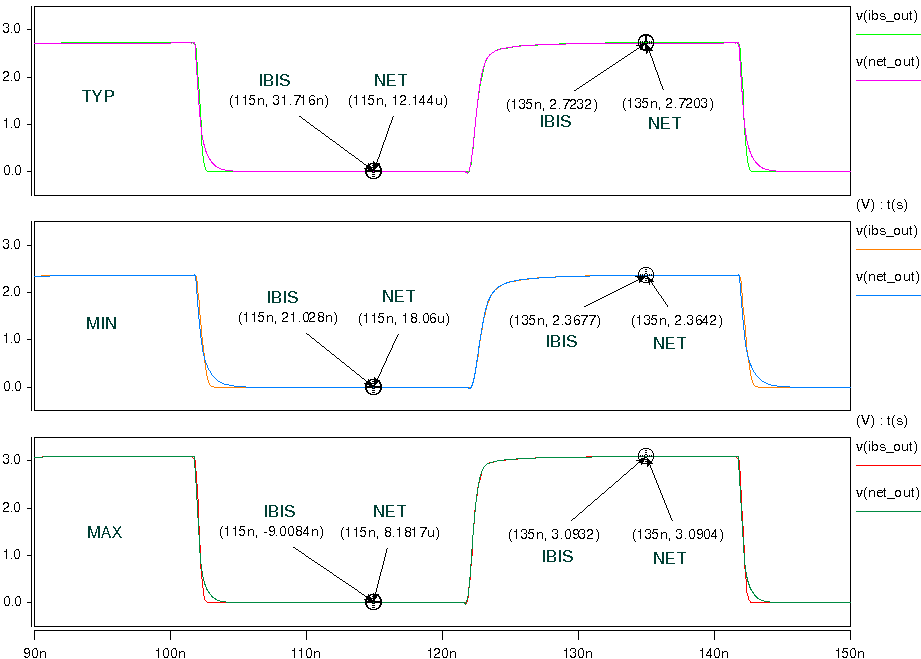 Add 5p pull-down capacitance and without resistor to the output;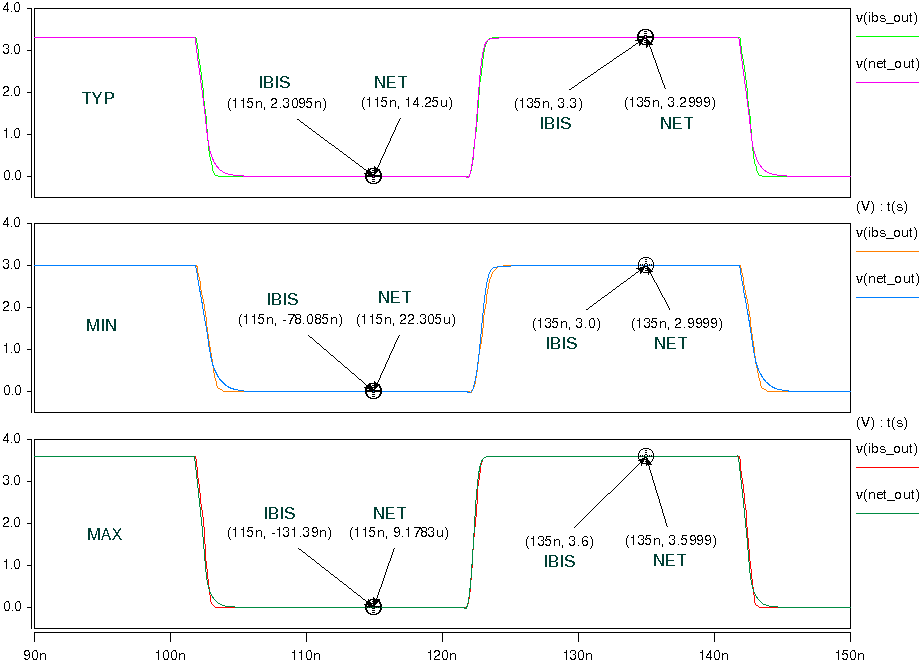 Add 50Ω pull-down resistor and 5pF pull-down capacitance to the output;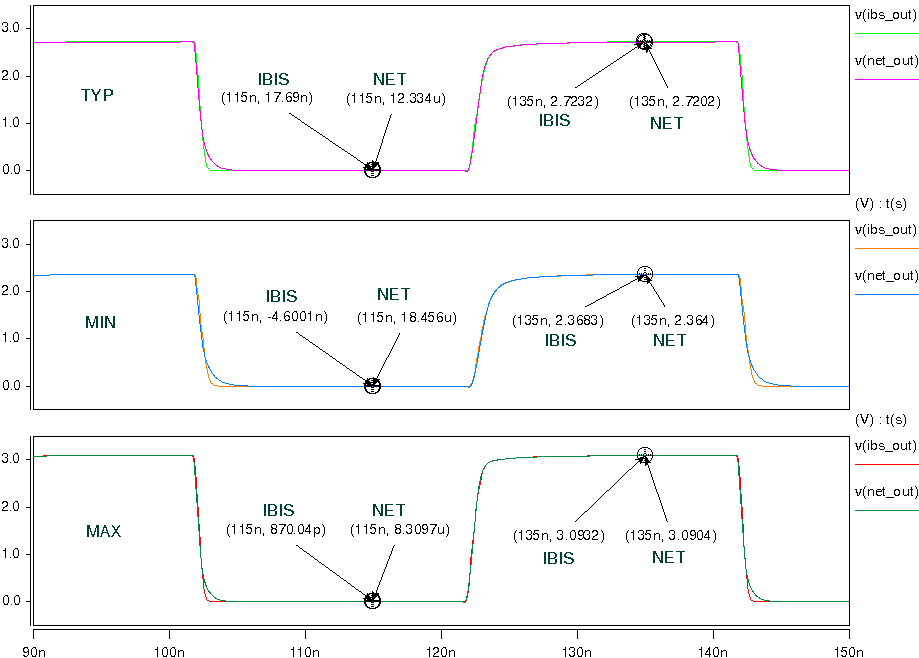 Pull-Up:Add 50Ω pull-up resistor and without capacitance to the output;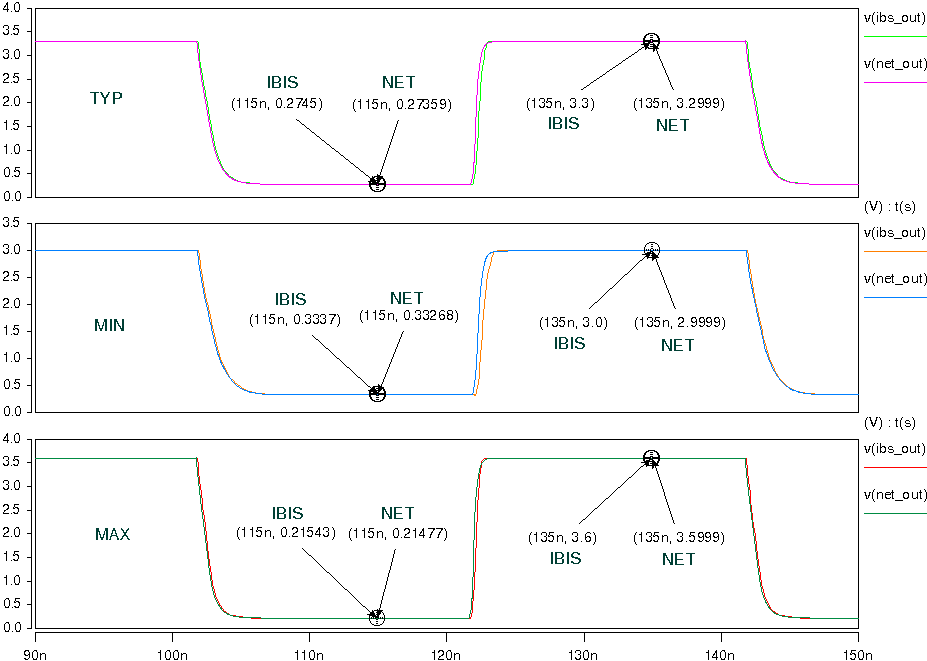 Add 50Ω pull-up resistor and 5pF pull-down capacitance to the output;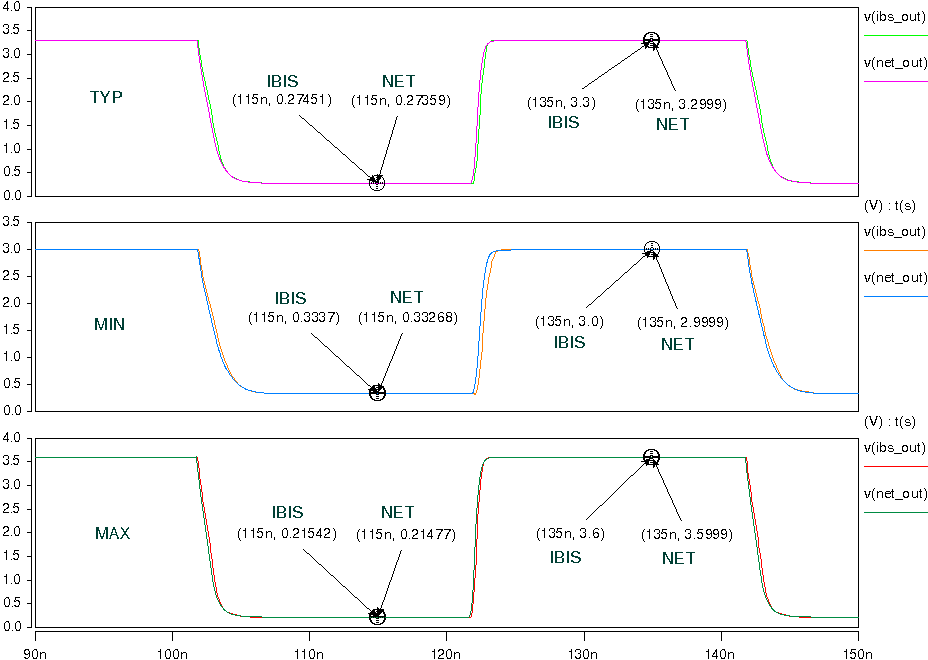 With Package:Without resistor and capacitance to the output;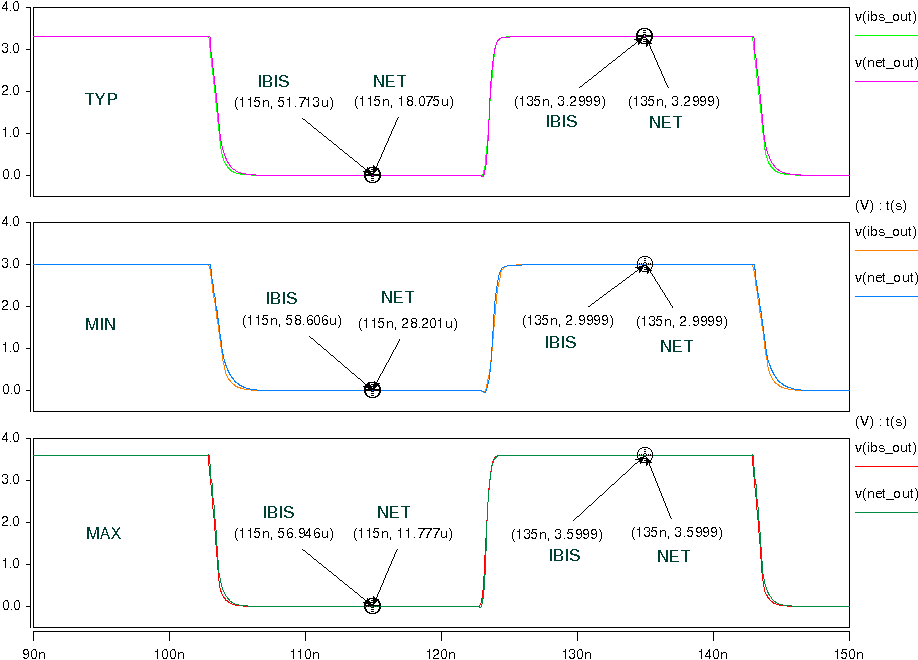  OUTPUT(UART, 3.3V Supply Voltage):Pull-Down:Add 50Ω pull-down resistor and without capacitance to the output;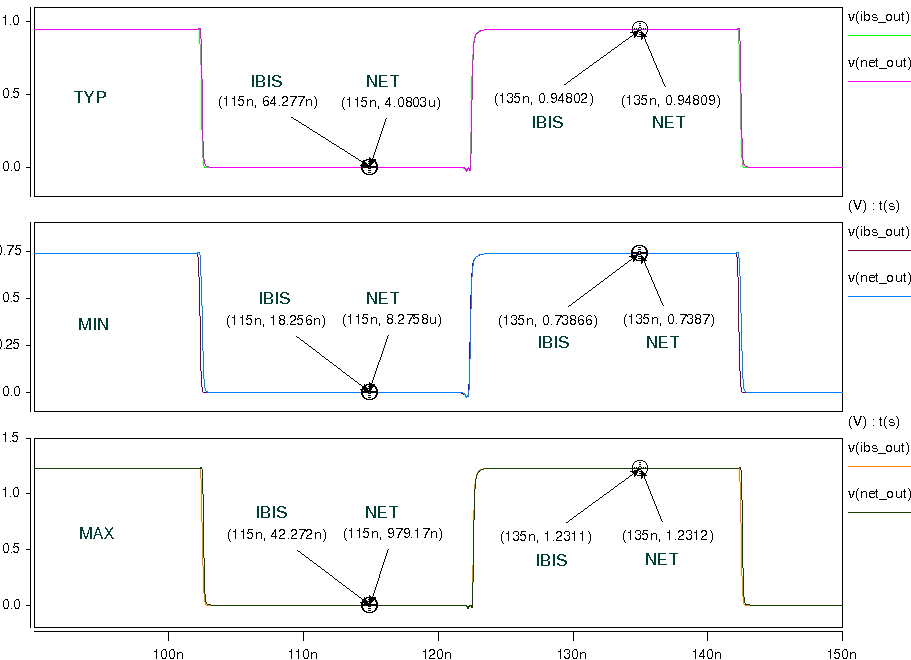 Add 5p pull-down capacitance and without resistor to the output;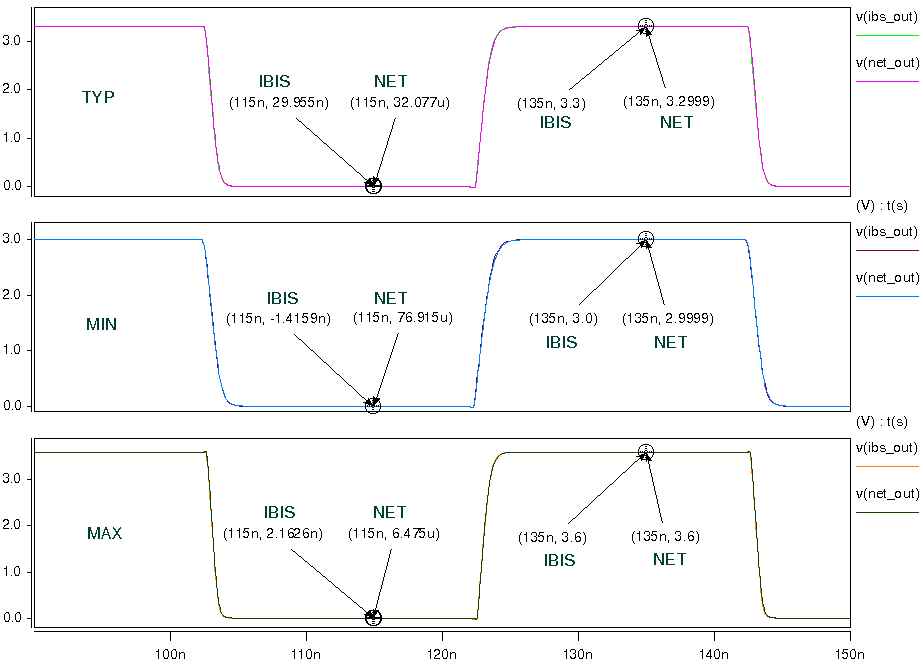 Add 50Ω pull-down resistor and 5pF pull-down capacitance to the output;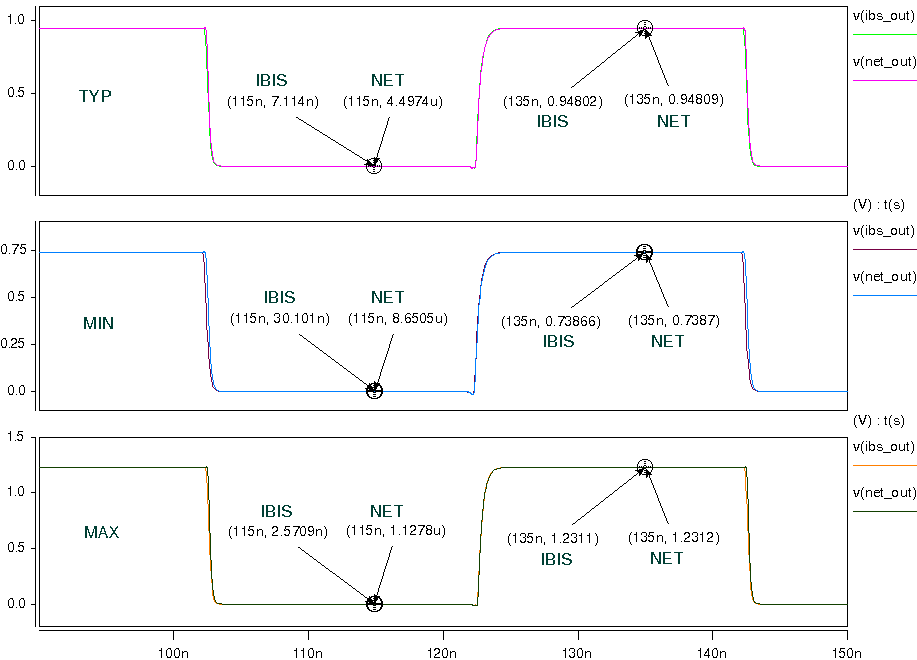 Pull-Up:Add 50Ω pull-up resistor and without capacitance to the output;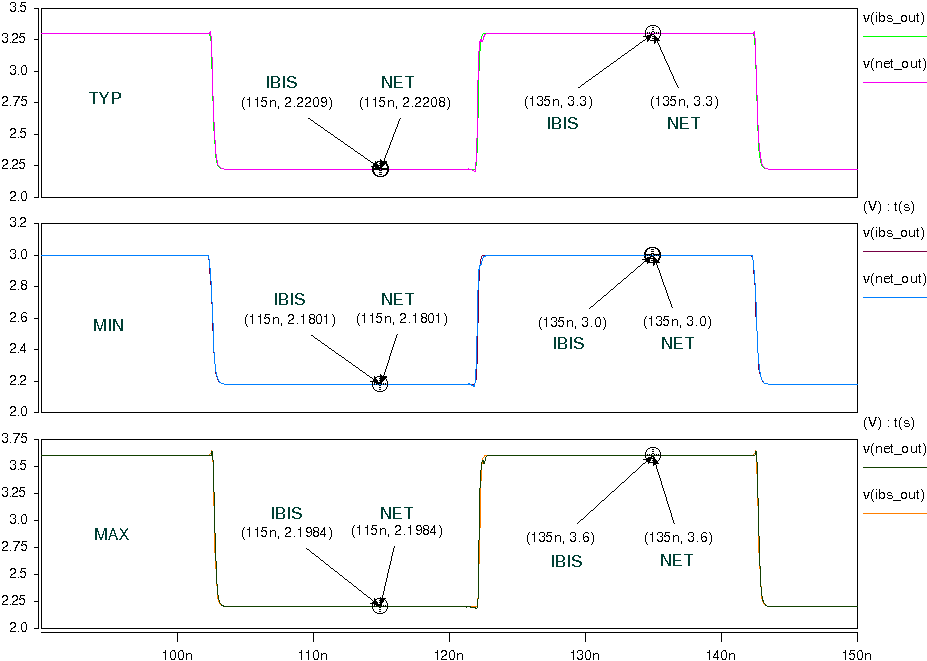 Add 50Ω pull-up resistor and 5pF pull-down capacitance to the output;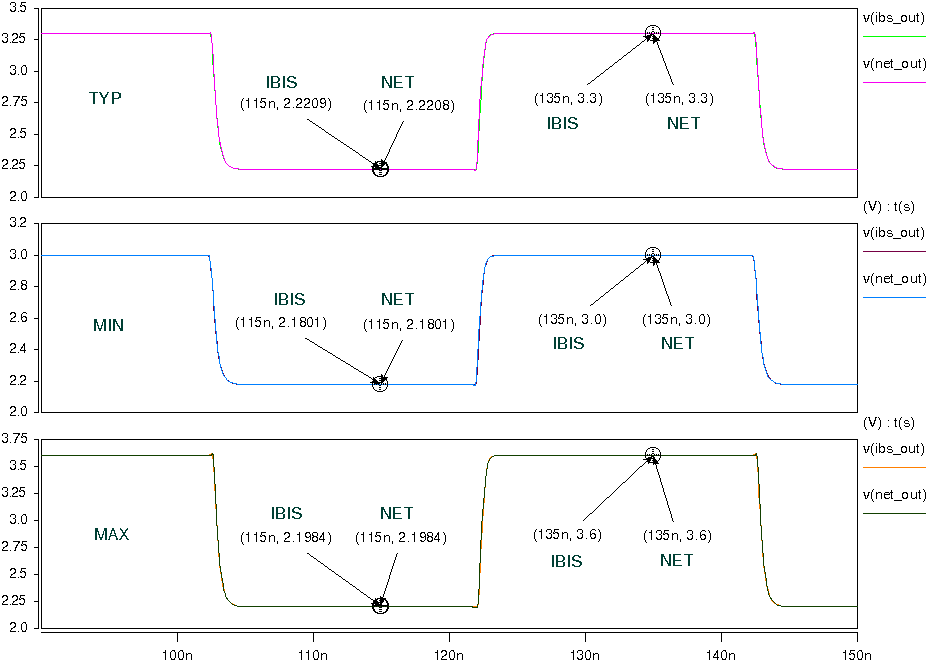 With Package:Without resistor and capacitance to the output;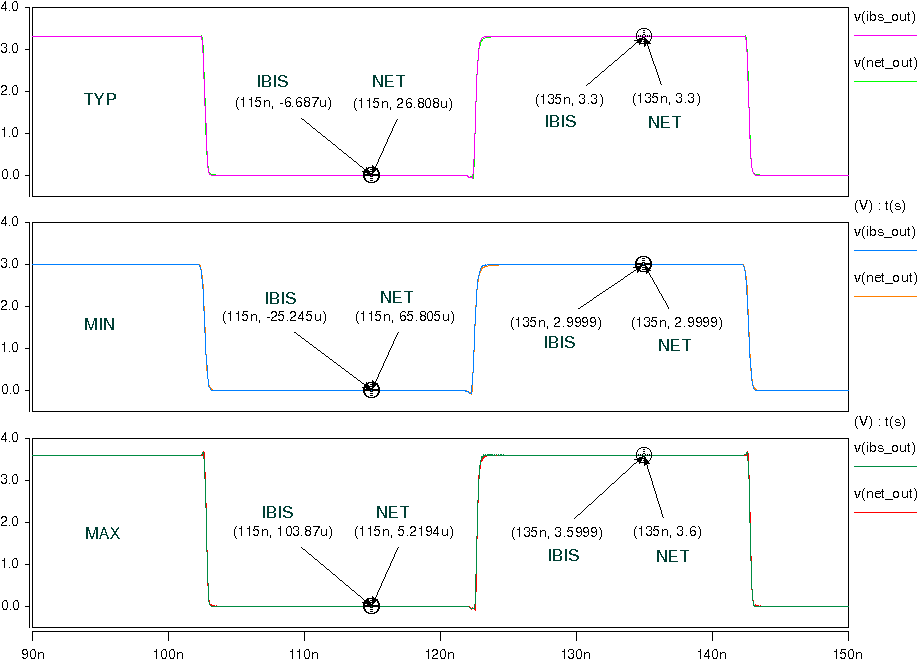 